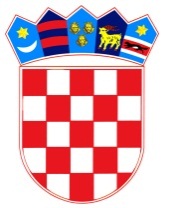           REPUBLIKA HRVATSKAOSJEČKO-BARANJSKA ŽUPANIJA            OPĆINA ŠODOLOVCI                   Općinsko vijećeNa temelju članka 39. st. 1. Zakona o Proračunu (NN  br. 87/08, 136/12, 15/15)  i članka 31. Statuta Općine Šodolovci (Službeni glasnik Općine Šodolovci br. 3/09, 2/13 i 7/16) Općinsko vijeće Općine Šodolovci na 5. sjednici vijeća održanoj 29. prosinca 2017. godine donosi:	PLAN PRORAČUNA OPĆINE ŠODOLOVCI ZA 2018. 	GODINU I PROJEKCIJE ZA 2019. I 20120. GODINU	I. OPĆI 	Članak 1.Proračun Općine Šodolovci za 2018. godinu i projekcije za 2019. i 2020. godinu (u daljnjem tekstu: Proračun) sastoji se od:	Plan proračuna 2018.	Projekcija za 2019.	Projekcija za 2020.	Indeks	Indeks	3/1	3/2RAČUN PRIHODA I RASHODA	1	2	3	4	5Prihodi poslovanja	5.676.695,00	5.684.978,47	5.713.261,95	100,64%	100,50%Prihodi od prodaje nefinancijske imovine	540.000,00	542.700,00	545.400,00	101,00%	100,50%	UKUPNO PRIHODA	6.216.695,00	6.227.678,47	6.258.661,95	100,68%	100,50%Rashodi poslovanja	3.225.445,00	3.221.472,22	3.237.499,45	100,37%	100,50%Rashodi za nabavu nefinancijske imovine	3.263.000,00	3.279.315,00	3.295.630,00	101,00%	100,50%	UKUPNO RASHODA	6.488.445,00	6.500.787,22	6.533.129,45	100,69%	100,50%	RAZLIKA VIŠAK/MANJAK	-271.750,00	-273.108,75	-274.467,50	101,00%	100,50%RASPOLOŽIVA SREDSTAVA IZ PRETHODNIH GODINAUkupan donos viška/manjka iz prethodnih 	933.158,21	661.408,21	388.299,46godinaDio koji će se rasporediti/pokriti u razdoblju	271.750,00	273.108,75	274.467,50RAČUN FINANCIRANJAPrimici od financijske imovine i zaduživanja	0,00	0,00	0,00Izdaci za financijsku imovinu i otplate zajmova	0,00	0,00	0,00	NETO FINANCIRANJE	0,00	0,00	0,00VIŠAK/MANJAK + NETO FINANCIRANJE +	0,00	0,00	0,00 RASPOLOŽIVA SREDSTVA IZ PRETHODNIH GODINA 	Članak 2.U članku 2. Prihodi i primici, te rashodi i izdaci po ekonomskoj klasifikaciji utvrđuju se u Računu prihoda i rashoda u Proračunu za 2018. godinu i projekcijama za 2019. i 2020. godinu kako slijedi:I. OPĆI DIOPlan Proračuna Općine Šodolovci za 2018. godinu, te projekcije za 2019. i 2020. godinuRačun prihoda i rashoda	REPUBLIKA HRVATSKA	OSJEČKO BARANJSKA ŽUPANIJA	OPĆINA ŠODOLOVCI	Jedinstveni Upravni Odjel	PLAN PRORAČUNA OPĆINE ŠODOLOVCI ZA 2018. GODINU I PROJEKCIJE ZA 2019. I 20120. GODINU	A. RAČUN PRIHODA I RASHODA (PRIHODI)	Račun/ 	Opis	Plan proračuna 	Projekcija za 2019.	Projekcija za 2020.	Pozicija	2018.	1	2	3	4	5	6	Prihodi poslovanja	5.676.695,00	5.684.978,47	5.713.261,95	61	Prihodi od poreza	585.000,00	587.925,00	590.850,00	611	Porez i prirez na dohodak	350.000,00	613	Porezi na imovinu	230.000,00	614	Porezi na robu i usluge	5.000,00	63	Pomoći iz inozemstva (darovnice) i od subjekata unutar općeg proračuna	4.125.395,00	4.125.921,97	4.146.448,95	633	Pomoći iz proračuna iz drugih proračuna	3.297.895,00	634	Pomoći od izvanproračunskih korisnika	827.500,00	64	Prihodi od imovine	585.000,00	587.925,00	590.850,00	642	Prihodi od nefinancijske imovine	585.000,00	65	Prihodi od upravnih i administrativnih pristojbi, pristojbi po posebnim propisima i naknada	331.300,00	332.956,50	334.613,00	651	Upravne i administrativne pristojbe	48.700,00	652	Prihodi po posebnim propisima	112.600,00	653	Komunalni doprinosi i naknade	170.000,00	68	Kazne, upravne mjere i ostali prihodi	50.000,00	50.250,00	50.500,00	683	Ostali prihodi	50.000,00	7	Prihodi od prodaje nefinancijske imovine	540.000,00	542.700,00	545.400,00	71	Prihodi od prodaje neproizvedene imovine	540.000,00	542.700,00	545.400,00	711	Prihodi od prodaje materijalne imovine - prirodnih bogatstava	540.000,00	UKUPNO	6.216.695,00	6.227.678,47	6.258.661,95	REPUBLIKA HRVATSKA	OSJEČKO BARANJSKA ŽUPANIJA	OPĆINA ŠODOLOVCI	Jedinstveni Upravni Odjel	PLAN PRORAČUNA OPĆINE ŠODOLOVCI ZA 2018. GODINU I PROJEKCIJE ZA 2019. I 20120. GODINU	A. RAČUN PRIHODA I RASHODA (RASHODI)	Račun/ 	Opis	Plan proračuna 	Projekcija za 2019.	Projekcija za 2020.	Pozicija	2018.	1	2	3	4	5	3	Rashodi poslovanja	3.225.445,00	3.221.472,22	3.237.499,45	31	Rashodi za zaposlene	984.030,00	988.950,15	993.870,30	311	Plaće (Bruto)	820.000,00	312	Ostali rashodi za zaposlene	23.000,00	313	Doprinosi na plaće	141.030,00	32	Materijalni rashodi	1.656.815,00	1.644.999,07	1.653.183,15	321	Naknade troškova zaposlenima	62.045,00	322	Rashodi za materijal i energiju	364.250,00	323	Rashodi za usluge	1.079.520,00	324	Naknade troškova osobama izvan radnog odnosa	1.000,00	329	Ostali nespomenuti rashodi poslovanja	150.000,00	34	Financijski rashodi	8.000,00	8.040,00	8.080,00	343	Ostali financijski rashodi	8.000,00	36	Pomoći dane u inozemstvo i unutar opće države	51.200,00	51.456,00	51.712,00	366	Pomoći proračunskim korisnicima drugih proračuna	51.200,00	37	Naknade građanima i kućanstvima na temelju osiguranja i druge naknade	277.000,00	278.385,00	279.770,00	372	Ostale naknade građanima i kućanstvima iz proračuna	277.000,00	38	Ostali rashodi	248.400,00	249.642,00	250.884,00	381	Tekuće donacije	218.400,00	385	***STARI KONTO*** Izvanredni rashodi	30.000,00	4	Rashodi za nabavu nefinancijske imovine	3.263.000,00	3.279.315,00	3.295.630,00	41	Rashodi za nabavu neproizvedene imovine	30.000,00	30.150,00	30.300,00	Račun/ 	Opis	Plan proračuna 	Projekcija za 2019.	Projekcija za 2020.	Pozicija	2018.	1	2	3	4	5	411	Materijalna imovina - prirodna bogatstva	30.000,00	42	Rashodi za nabavu proizvedene dugotrajne imovine	2.613.000,00	2.626.065,00	2.639.130,00	421	Građevinski objekti	2.340.000,00	422	Postrojenja i oprema	123.000,00	425	Višegodišnji nasadi i osnovno stado	30.000,00	426	Nematerijalna proizvedena imovina	120.000,00	45	Rashodi za dodatna ulaganja na nefinancijskoj imovini	620.000,00	623.100,00	626.200,00	451	Dodatna ulaganja na građevinskim objektima	550.000,00	452	Dodatna ulaganja na postrojenjima i opremi	50.000,00	454	Dodatna ulaganja za ostalu nefinancijsku imovinu	20.000,00	UKUPNO	6.488.445,00	6.500.787,22	6.533.129,45II. POSEBNI DIOČlanak 3.Plan proračuna Općine Šodolovci za 2018. godinu, te projekcije proračuna za 2019. i 2020. godinuPosebni dio programska klasifikacijaRashodi poslovanja i rashodi za nabavu nefinancijske imovine u Planu proračuna Općine Šodolovci za 2018. godinu, te projekcije proračuna za 2019. i 2020. godinu raspoređeni su po nositeljima, korisnicima u Posebnom dijelu proračuna prema organizacijskoj i programskoj klasifikaciji na razini odjeljka ekonomske klasifikacije kako slijedi:	PLAN PRORAČUNA OPĆINE ŠODOLOVCI ZA 2018. GODINU I PROJEKCIJE ZA 	2019. I 20120. GODINU	POSEBNI DIO - PROGRAMSKA KLASIFIKACIJA	Račun/	Opis	Plan proračuna 	Projekcija za 2019.	Projekcija za 2020.	Pozicija	2018.RAZDJEL	PREDSTAVNIČKA I IZVRŠNA TIJELA	409.450,00	411.497,25	413.544,50	001GLAVA	PREDSTAVNIČKA I IZVRŠNA TIJELA	409.450,00	411.497,25	413.544,50	00101Program	JAVNA UPRAVA	409.450,00	411.497,25	413.544,50	1001	A010001Akt.	POSLOVANJE OPĆINSKOG VIJEĆA	1.000,00	1.005,00	1.010,00Izv.	1	Funkcija: 0111 Izvršna i zakonodavna tijela 	Izvor:  01	Opći prihodi i primici	1.000,00	1.005,00	1.010,00	32	Materijalni rashodi	1.000,00	1.005,00	1.010,00	324	Naknade troškova osobama izvan radnog odnosa	1.000,00	A100101Akt.	REDOVNE AKTIVNOSTI VIJEĆA	70.000,00	70.350,00	70.700,00Izv.	1	Funkcija: 0111 Izvršna i zakonodavna tijela 	Izvor:  01	Opći prihodi i primici	70.000,00	70.350,00	70.700,00	32	Materijalni rashodi	70.000,00	70.350,00	70.700,00	329	Ostali nespomenuti rashodi poslovanja	70.000,00	A100102Akt.	REDOVNE AKTIVNOSTI NAČELNIKA	297.050,00	298.535,25	300.020,50Izv.	1	Funkcija: 0111 Izvršna i zakonodavna tijela 	Izvor:  01	Opći prihodi i primici	297.050,00	298.535,25	300.020,50	31	Rashodi za zaposlene	269.550,00	270.897,75	272.245,50	311	Plaće (Bruto)	230.000,00	313	Doprinosi na plaće	39.550,00	32	Materijalni rashodi	27.500,00	27.637,50	27.775,00	321	Naknade troškova zaposlenima	26.000,00	329	Ostali nespomenuti rashodi poslovanja	1.500,00	A100103Akt.	PRORAČUNSKA PRIČUVA	30.000,00	30.150,00	30.300,00Izv.	1	Funkcija: 0111 Izvršna i zakonodavna tijela 	Izvor:  01	Opći prihodi i primici	30.000,00	30.150,00	30.300,00	38	Ostali rashodi	30.000,00	30.150,00	30.300,00	385	***STARI KONTO*** Izvanredni rashodi	30.000,00	A100105Akt.	REDOVNE AKTIVNOSTI POLITIČKIH STRANAKA	11.400,00	11.457,00	11.514,00Izv.	5	Funkcija: 0110 Izvršna i zakonodavna tijela, financijski i 	fiskalni poslovi, vanjski poslovi	Izvor:  05	Pomoći	11.400,00	11.457,00	11.514,00	38	Ostali rashodi	11.400,00	11.457,00	11.514,00	381	Tekuće donacije	11.400,00RAZDJEL	JEDINSTVENI UPRAVNI ODJEL	6.078.995,00	6.089.289,97	6.119.584,95	002GLAVA	JEDINSTVENI UPRAVNI ODJEL	6.078.995,00	6.089.289,97	6.119.584,95	00201Program	JAVNA ADMINISTRACIJA	1.047.795,00	1.053.033,97	1.058.272,95	2001	A200101Akt.	STRUČNO ADMINISTRATIVNO I TEHNIČKO 	745.480,00	749.207,40	752.934,80	OSOBLJEIzv.	1	4	5	Funkcija: 0111 Izvršna i zakonodavna tijela 	Izvor:  01	Opći prihodi i primici	53.000,00	53.265,00	53.530,00	31	Rashodi za zaposlene	23.000,00	23.115,00	23.230,00	Račun/	Opis	Plan proračuna 	Projekcija za 2019.	Projekcija za 2020.	Pozicija	2018.	312	Ostali rashodi za zaposlene	23.000,00	32	Materijalni rashodi	30.000,00	30.150,00	30.300,00	321	Naknade troškova zaposlenima	30.000,00	Izvor:  04	Prihodi za posebne namjene	281.280,00	282.686,40	284.092,80	31	Rashodi za zaposlene	281.280,00	282.686,40	284.092,80	311	Plaće (Bruto)	240.000,00	313	Doprinosi na plaće	41.280,00	Izvor:  05	Pomoći	411.200,00	413.256,00	415.312,00	31	Rashodi za zaposlene	410.200,00	412.251,00	414.302,00	311	Plaće (Bruto)	350.000,00	313	Doprinosi na plaće	60.200,00	32	Materijalni rashodi	1.000,00	1.005,00	1.010,00	321	Naknade troškova zaposlenima	1.000,00	A200102Akt.	PRIPREMA AKATA IZ DJELOKRUGA JUO	278.315,00	279.706,57	281.098,15Izv.	1	5	Funkcija: 0111 Izvršna i zakonodavna tijela 	Izvor:  01	Opći prihodi i primici	67.000,00	67.335,00	67.670,00	32	Materijalni rashodi	66.000,00	66.330,00	66.660,00	322	Rashodi za materijal i energiju	7.000,00	323	Rashodi za usluge	59.000,00	34	Financijski rashodi	1.000,00	1.005,00	1.010,00	343	Ostali financijski rashodi	1.000,00	Izvor:  05	Pomoći	211.315,00	212.371,57	213.428,15	32	Materijalni rashodi	189.315,00	190.261,57	191.208,15	321	Naknade troškova zaposlenima	5.045,00	322	Rashodi za materijal i energiju	12.250,00	323	Rashodi za usluge	118.520,00	329	Ostali nespomenuti rashodi poslovanja	53.500,00	34	Financijski rashodi	7.000,00	7.035,00	7.070,00	343	Ostali financijski rashodi	7.000,00	38	Ostali rashodi	15.000,00	15.075,00	15.150,00	381	Tekuće donacije	15.000,00	A200105Akt.	ODRŽAVANJE OPREME U JUO	4.000,00	4.020,00	4.040,00Izv.	5	Funkcija: 0110 Izvršna i zakonodavna tijela, financijski i 	fiskalni poslovi, vanjski poslovi	Izvor:  05	Pomoći	4.000,00	4.020,00	4.040,00	32	Materijalni rashodi	4.000,00	4.020,00	4.040,00	322	Rashodi za materijal i energiju	2.000,00	323	Rashodi za usluge	2.000,00	K200101Akt.	OPREMANJE JUO	20.000,00	20.100,00	20.200,00Izv.	5	7	Funkcija: 0111 Izvršna i zakonodavna tijela 	Izvor:  05	Pomoći	5.000,00	5.025,00	5.050,00	42	Rashodi za nabavu proizvedene dugotrajne imovine	5.000,00	5.025,00	5.050,00	422	Postrojenja i oprema	5.000,00	Izvor:  07	Prihodi od nefin.imovine i nadoknade šteta od osig	15.000,00	15.075,00	15.150,00	42	Rashodi za nabavu proizvedene dugotrajne imovine	15.000,00	15.075,00	15.150,00	426	Nematerijalna proizvedena imovina	15.000,00Program	ODRŽAVANJE KOMUNALNE 	1.220.000,00	1.226.100,00	1.232.200,00	2002	INFRASTRUKTURE	Račun/	Opis	Plan proračuna 	Projekcija za 2019.	Projekcija za 2020.	Pozicija	2018.	A200202Akt.	JAVNA RASVJETA	373.000,00	374.865,00	376.730,00Izv.	3	5	Funkcija: 0111 Izvršna i zakonodavna tijela 	Izvor:  03	Vlastiti prihodi	43.000,00	43.215,00	43.430,00	32	Materijalni rashodi	43.000,00	43.215,00	43.430,00	322	Rashodi za materijal i energiju	3.000,00	323	Rashodi za usluge	40.000,00	Izvor:  05	Pomoći	330.000,00	331.650,00	333.300,00	32	Materijalni rashodi	330.000,00	331.650,00	333.300,00	322	Rashodi za materijal i energiju	330.000,00	A200203Akt.	ODRŽAVANJE I UREĐENJE JAVNIH I ZELENIH 	428.000,00	430.140,00	432.280,00	POVRŠINAIzv.	1	3	4	Funkcija: 0111 Izvršna i zakonodavna tijela 	Izvor:  01	Opći prihodi i primici	8.000,00	8.040,00	8.080,00	32	Materijalni rashodi	8.000,00	8.040,00	8.080,00	323	Rashodi za usluge	8.000,00	Izvor:  03	Vlastiti prihodi	170.000,00	170.850,00	171.700,00	32	Materijalni rashodi	170.000,00	170.850,00	171.700,00	323	Rashodi za usluge	170.000,00	Izvor:  04	Prihodi za posebne namjene	250.000,00	251.250,00	252.500,00	32	Materijalni rashodi	250.000,00	251.250,00	252.500,00	323	Rashodi za usluge	250.000,00	A200204Akt.	ODRŽAVANJE KOMUNALNE INFRASTRUKTURE I 	97.000,00	97.485,00	97.970,00	OBJEKATAIzv.	3	4	5	Funkcija: 0111 Izvršna i zakonodavna tijela 	Izvor:  03	Vlastiti prihodi	7.000,00	7.035,00	7.070,00	32	Materijalni rashodi	7.000,00	7.035,00	7.070,00	322	Rashodi za materijal i energiju	7.000,00	Izvor:  04	Prihodi za posebne namjene	60.000,00	60.300,00	60.600,00	42	Rashodi za nabavu proizvedene dugotrajne imovine	60.000,00	60.300,00	60.600,00	422	Postrojenja i oprema	60.000,00	Izvor:  05	Pomoći	30.000,00	30.150,00	30.300,00	32	Materijalni rashodi	30.000,00	30.150,00	30.300,00	323	Rashodi za usluge	30.000,00	A200205Akt.	OSTALE KOMUNALNE DJELATNOSTI	154.000,00	154.770,00	155.540,00Izv.	1	3	5	7	Funkcija: 0111 Izvršna i zakonodavna tijela 	Izvor:  01	Opći prihodi i primici	30.000,00	30.150,00	30.300,00	41	Rashodi za nabavu neproizvedene imovine	30.000,00	30.150,00	30.300,00	411	Materijalna imovina - prirodna bogatstva	30.000,00	Izvor:  03	Vlastiti prihodi	55.000,00	55.275,00	55.550,00	32	Materijalni rashodi	55.000,00	55.275,00	55.550,00	323	Rashodi za usluge	55.000,00	Izvor:  05	Pomoći	19.000,00	19.095,00	19.190,00	32	Materijalni rashodi	19.000,00	19.095,00	19.190,00	322	Rashodi za materijal i energiju	3.000,00	323	Rashodi za usluge	16.000,00	Izvor:  07	Prihodi od nefin.imovine i nadoknade šteta od osig	50.000,00	50.250,00	50.500,00	42	Rashodi za nabavu proizvedene dugotrajne imovine	50.000,00	50.250,00	50.500,00	421	Građevinski objekti	50.000,00	A200206Akt.	LEGALIZACIJA NEZAKONITO IZGRAĐENIH 	8.000,00	8.040,00	8.080,00	ZGRADAIzv.	5	Funkcija: 0111 Izvršna i zakonodavna tijela 	Izvor:  05	Pomoći	8.000,00	8.040,00	8.080,00	Račun/	Opis	Plan proračuna 	Projekcija za 2019.	Projekcija za 2020.	Pozicija	2018.	32	Materijalni rashodi	8.000,00	8.040,00	8.080,00	323	Rashodi za usluge	3.000,00	329	Ostali nespomenuti rashodi poslovanja	5.000,00	A200207Akt.	ODRŽAVANJE CESTOVNE INFRASTRUKTURE	95.000,00	95.475,00	95.950,00Izv.	3	7	Funkcija: 0111 Izvršna i zakonodavna tijela 	Izvor:  03	Vlastiti prihodi	25.000,00	25.125,00	25.250,00	32	Materijalni rashodi	25.000,00	25.125,00	25.250,00	323	Rashodi za usluge	25.000,00	Izvor:  07	Prihodi od nefin.imovine i nadoknade šteta od osig	70.000,00	70.350,00	70.700,00	32	Materijalni rashodi	70.000,00	70.350,00	70.700,00	323	Rashodi za usluge	70.000,00	A200208Akt.	ODVODNJA ATMOSFERSKIH VODA	25.000,00	25.125,00	25.250,00Izv.	7	Funkcija: 0421 Poljoprivreda 	Izvor:  07	Prihodi od nefin.imovine i nadoknade šteta od osig	25.000,00	25.125,00	25.250,00	32	Materijalni rashodi	25.000,00	25.125,00	25.250,00	323	Rashodi za usluge	25.000,00	K200202Akt.	OZELENJAVANJE JAVNIH POVRŠINA	30.000,00	30.150,00	30.300,00Izv.	3	Funkcija: 0111 Izvršna i zakonodavna tijela 	Izvor:  03	Vlastiti prihodi	30.000,00	30.150,00	30.300,00	42	Rashodi za nabavu proizvedene dugotrajne imovine	30.000,00	30.150,00	30.300,00	425	Višegodišnji nasadi i osnovno stado	30.000,00	K290003Akt.	UREĐENEJE ZELENIH OTOKA	10.000,00	10.050,00	10.100,00Izv.	4	Funkcija: 0560 Poslovi i usluge zaštite okoliša koji nisu 	drugdje svrstani	Izvor:  04	Prihodi za posebne namjene	10.000,00	10.050,00	10.100,00	42	Rashodi za nabavu proizvedene dugotrajne imovine	10.000,00	10.050,00	10.100,00	422	Postrojenja i oprema	10.000,00Program	IZGRADNJA OBJEKATA I UREĐAJA 	2.840.000,00	2.854.200,00	2.868.400,00	2003	KOMUNALNE INFRASTRUKTURE	K200302Akt.	DODATNA ULAGANJA NA GRAĐEVINSKIM 	350.000,00	351.750,00	353.500,00	OBJEKTIMAIzv.	4	5	Funkcija: 0560 Poslovi i usluge zaštite okoliša koji nisu 	drugdje svrstani	Izvor:  04	Prihodi za posebne namjene	35.000,00	35.175,00	35.350,00	45	Rashodi za dodatna ulaganja na nefinancijskoj 	35.000,00	35.175,00	35.350,00	imovini	451	Dodatna ulaganja na građevinskim objektima	35.000,00	Izvor:  05	Pomoći	315.000,00	316.575,00	318.150,00	45	Rashodi za dodatna ulaganja na nefinancijskoj 	315.000,00	316.575,00	318.150,00	imovini	451	Dodatna ulaganja na građevinskim objektima	315.000,00	K200303Akt.	CESTOVNA INFRASTRUKTURA	1.850.000,00	1.859.250,00	1.868.500,00Izv.	1	4	5	7	Funkcija: 0451 Cestovni promet	Izvor:  01	Opći prihodi i primici	10.000,00	10.050,00	10.100,00	42	Rashodi za nabavu proizvedene dugotrajne imovine	10.000,00	10.050,00	10.100,00	426	Nematerijalna proizvedena imovina	10.000,00	Izvor:  04	Prihodi za posebne namjene	25.000,00	25.125,00	25.250,00	42	Rashodi za nabavu proizvedene dugotrajne imovine	25.000,00	25.125,00	25.250,00	421	Građevinski objekti	25.000,00	Izvor:  05	Pomoći	1.665.000,00	1.673.325,00	1.681.650,00	42	Rashodi za nabavu proizvedene dugotrajne imovine	1.665.000,00	1.673.325,00	1.681.650,00	Račun/	Opis	Plan proračuna 	Projekcija za 2019.	Projekcija za 2020.	Pozicija	2018.	421	Građevinski objekti	1.575.000,00	426	Nematerijalna proizvedena imovina	90.000,00	Izvor:  07	Prihodi od nefin.imovine i nadoknade šteta od osig	150.000,00	150.750,00	151.500,00	42	Rashodi za nabavu proizvedene dugotrajne imovine	150.000,00	150.750,00	151.500,00	421	Građevinski objekti	150.000,00	K200304Akt.	JAVNA RASVJETA	280.000,00	281.400,00	282.800,00Izv.	1	4	5	Funkcija: 0640 Ulična rasvjeta	Izvor:  01	Opći prihodi i primici	70.000,00	70.350,00	70.700,00	32	Materijalni rashodi	30.000,00	30.150,00	30.300,00	323	Rashodi za usluge	30.000,00	45	Rashodi za dodatna ulaganja na nefinancijskoj 	40.000,00	40.200,00	40.400,00	imovini	451	Dodatna ulaganja na građevinskim objektima	40.000,00	Izvor:  04	Prihodi za posebne namjene	50.000,00	50.250,00	50.500,00	45	Rashodi za dodatna ulaganja na nefinancijskoj 	50.000,00	50.250,00	50.500,00	imovini	452	Dodatna ulaganja na postrojenjima i opremi	50.000,00	Izvor:  05	Pomoći	160.000,00	160.800,00	161.600,00	45	Rashodi za dodatna ulaganja na nefinancijskoj 	160.000,00	160.800,00	161.600,00	imovini	451	Dodatna ulaganja na građevinskim objektima	160.000,00	K200305Akt.	IZGRADNJA SUSTAVA VODOOPSKRBE	140.000,00	140.700,00	141.400,00Izv.	4	7	Funkcija: 0411 Opći ekonomski i trgovački poslovi	Izvor:  04	Prihodi za posebne namjene	20.000,00	20.100,00	20.200,00	42	Rashodi za nabavu proizvedene dugotrajne imovine	20.000,00	20.100,00	20.200,00	421	Građevinski objekti	20.000,00	Izvor:  07	Prihodi od nefin.imovine i nadoknade šteta od osig	120.000,00	120.600,00	121.200,00	42	Rashodi za nabavu proizvedene dugotrajne imovine	120.000,00	120.600,00	121.200,00	421	Građevinski objekti	120.000,00	K200307Akt.	IZGRADNJA KANALIZACIJE	150.000,00	150.750,00	151.500,00Izv.	1	Funkcija: 0620 Razvoj zajednice	Izvor:  01	Opći prihodi i primici	150.000,00	150.750,00	151.500,00	32	Materijalni rashodi	150.000,00	150.750,00	151.500,00	323	Rashodi za usluge	150.000,00	K200308Akt.	IZGRADNJA OSTALIH OBJEKATA	70.000,00	70.350,00	70.700,00Izv.	7	Funkcija: 0421 Poljoprivreda 	Izvor:  07	Prihodi od nefin.imovine i nadoknade šteta od osig	70.000,00	70.350,00	70.700,00	42	Rashodi za nabavu proizvedene dugotrajne imovine	70.000,00	70.350,00	70.700,00	421	Građevinski objekti	70.000,00Program	ORGANIZIRANJE I PROVOĐENJE ZAŠTITE	63.000,00	63.315,00	63.630,00	2004	 I SPAŠAVANJA	A200401Akt.	REDOVNA DJELATNOST JVP I DVD	35.000,00	35.175,00	35.350,00Izv.	1	Funkcija: 0560 Poslovi i usluge zaštite okoliša koji nisu 	drugdje svrstani	Izvor:  01	Opći prihodi i primici	35.000,00	35.175,00	35.350,00	38	Ostali rashodi	35.000,00	35.175,00	35.350,00	381	Tekuće donacije	35.000,00	A200402Akt.	REDOVNA DJELATNOST CIVILNE ZAŠTITE	28.000,00	28.140,00	28.280,00Izv.	1	5	7	Funkcija: 0111 Izvršna i zakonodavna tijela 	Izvor:  01	Opći prihodi i primici	20.000,00	20.100,00	20.200,00	38	Ostali rashodi	20.000,00	20.100,00	20.200,00	Račun/	Opis	Plan proračuna 	Projekcija za 2019.	Projekcija za 2020.	Pozicija	2018.	381	Tekuće donacije	20.000,00	Izvor:  05	Pomoći	3.000,00	3.015,00	3.030,00	42	Rashodi za nabavu proizvedene dugotrajne imovine	3.000,00	3.015,00	3.030,00	422	Postrojenja i oprema	3.000,00	Izvor:  07	Prihodi od nefin.imovine i nadoknade šteta od osig	5.000,00	5.025,00	5.050,00	42	Rashodi za nabavu proizvedene dugotrajne imovine	5.000,00	5.025,00	5.050,00	426	Nematerijalna proizvedena imovina	5.000,00Program	POTICANJE RAZVOJA GOSPODARSTVA	49.000,00	29.145,00	29.290,00	2005	A200501Akt.	POTICANJE POLJOPRIVREDNE PROIZVODNJE	35.000,00	15.075,00	15.150,00Izv.	4	5	7	Funkcija: 0421 Poljoprivreda 	Izvor:  04	Prihodi za posebne namjene	5.000,00	5.025,00	5.050,00	32	Materijalni rashodi	5.000,00	5.025,00	5.050,00	323	Rashodi za usluge	5.000,00	Izvor:  05	Pomoći	20.000,00	0,00	0,00	32	Materijalni rashodi	20.000,00	0,00	0,00	329	Ostali nespomenuti rashodi poslovanja	20.000,00	Izvor:  07	Prihodi od nefin.imovine i nadoknade šteta od osig	10.000,00	10.050,00	10.100,00	32	Materijalni rashodi	10.000,00	10.050,00	10.100,00	323	Rashodi za usluge	10.000,00	A200503Akt.	RAZVOJ GOSPODARSTVA	9.000,00	9.045,00	9.090,00Izv.	1	5	Funkcija: 0110 Izvršna i zakonodavna tijela, financijski i 	fiskalni poslovi, vanjski poslovi	Izvor:  01	Opći prihodi i primici	4.000,00	4.020,00	4.040,00	38	Ostali rashodi	4.000,00	4.020,00	4.040,00	381	Tekuće donacije	4.000,00	Izvor:  05	Pomoći	5.000,00	5.025,00	5.050,00	38	Ostali rashodi	5.000,00	5.025,00	5.050,00	381	Tekuće donacije	5.000,00	A200504Akt.	RAZVOJ TURIZMA	5.000,00	5.025,00	5.050,00Izv.	3	Funkcija: 0620 Razvoj zajednice	Izvor:  03	Vlastiti prihodi	5.000,00	5.025,00	5.050,00	42	Rashodi za nabavu proizvedene dugotrajne imovine	5.000,00	5.025,00	5.050,00	422	Postrojenja i oprema	5.000,00Program	SOCIJALNA SKRB	206.000,00	207.030,00	208.060,00	2006	A200601Akt.	JEDNOKRATNE POMOĆI	80.000,00	80.400,00	80.800,00Izv.	1	Funkcija: 0111 Izvršna i zakonodavna tijela 	Izvor:  01	Opći prihodi i primici	80.000,00	80.400,00	80.800,00	37	Naknade građanima i kućanstvima na temelju 	80.000,00	80.400,00	80.800,00	osiguranja i druge naknade	372	Ostale naknade građanima i kućanstvima iz proračuna	80.000,00	A200602Akt.	TROŠKOVI STANOVANJA	25.000,00	25.125,00	25.250,00Izv.	1	Funkcija: 1090 Aktivnosti socijalne zaštite koje nisu drugdje 	svrstane	Izvor:  01	Opći prihodi i primici	25.000,00	25.125,00	25.250,00	37	Naknade građanima i kućanstvima na temelju 	25.000,00	25.125,00	25.250,00	osiguranja i druge naknade	372	Ostale naknade građanima i kućanstvima iz proračuna	25.000,00	A200603Akt.	OGRJEV	40.000,00	40.200,00	40.400,00Izv.	5	Funkcija: 0111 Izvršna i zakonodavna tijela 	Izvor:  05	Pomoći	40.000,00	40.200,00	40.400,00	Račun/	Opis	Plan proračuna 	Projekcija za 2019.	Projekcija za 2020.	Pozicija	2018.	37	Naknade građanima i kućanstvima na temelju 	40.000,00	40.200,00	40.400,00	osiguranja i druge naknade	372	Ostale naknade građanima i kućanstvima iz proračuna	40.000,00	A200604Akt.	POKLON PAKETIĆI	20.000,00	20.100,00	20.200,00Izv.	1	Funkcija: 0111 Izvršna i zakonodavna tijela 	Izvor:  01	Opći prihodi i primici	20.000,00	20.100,00	20.200,00	37	Naknade građanima i kućanstvima na temelju 	20.000,00	20.100,00	20.200,00	osiguranja i druge naknade	372	Ostale naknade građanima i kućanstvima iz proračuna	20.000,00	A200605Akt.	NOVOROĐENA DJECA	26.000,00	26.130,00	26.260,00Izv.	1	Funkcija: 1040 Obitelj i djeca 	Izvor:  01	Opći prihodi i primici	26.000,00	26.130,00	26.260,00	37	Naknade građanima i kućanstvima na temelju 	26.000,00	26.130,00	26.260,00	osiguranja i druge naknade	372	Ostale naknade građanima i kućanstvima iz proračuna	26.000,00	A200606Akt.	POMOĆ ZA PREHRANU	10.000,00	10.050,00	10.100,00Izv.	1	Funkcija: 1090 Aktivnosti socijalne zaštite koje nisu drugdje 	svrstane	Izvor:  01	Opći prihodi i primici	10.000,00	10.050,00	10.100,00	37	Naknade građanima i kućanstvima na temelju 	10.000,00	10.050,00	10.100,00	osiguranja i druge naknade	372	Ostale naknade građanima i kućanstvima iz proračuna	10.000,00	A200607Akt.	OSTALE NAKNADE U NARAVI	5.000,00	5.025,00	5.050,00Izv.	1	Funkcija: 0110 Izvršna i zakonodavna tijela, financijski i 	fiskalni poslovi, vanjski poslovi	Izvor:  01	Opći prihodi i primici	5.000,00	5.025,00	5.050,00	37	Naknade građanima i kućanstvima na temelju 	5.000,00	5.025,00	5.050,00	osiguranja i druge naknade	372	Ostale naknade građanima i kućanstvima iz proračuna	5.000,00Program	OBRAZOVANJE	119.200,00	119.796,00	120.392,00	2007	A200701Akt.	PREDŠKOLSKO OBRAZOVANJE	53.200,00	53.466,00	53.732,00Izv.	1	5	7	Funkcija: 0911 Predškolsko obrazovanje 	Izvor:  01	Opći prihodi i primici	4.200,00	4.221,00	4.242,00	36	Pomoći dane u inozemstvo i unutar opće države	4.200,00	4.221,00	4.242,00	366	Pomoći proračunskim korisnicima drugih proračuna	4.200,00	Izvor:  05	Pomoći	34.000,00	34.170,00	34.340,00	32	Materijalni rashodi	13.000,00	13.065,00	13.130,00	323	Rashodi za usluge	13.000,00	36	Pomoći dane u inozemstvo i unutar opće države	21.000,00	21.105,00	21.210,00	366	Pomoći proračunskim korisnicima drugih proračuna	21.000,00	Izvor:  07	Prihodi od nefin.imovine i nadoknade šteta od osig	15.000,00	15.075,00	15.150,00	37	Naknade građanima i kućanstvima na temelju 	15.000,00	15.075,00	15.150,00	osiguranja i druge naknade	372	Ostale naknade građanima i kućanstvima iz proračuna	15.000,00	A200702Akt.	OSNOVNOŠKOLSKO OBRAZOVANJE	10.000,00	10.050,00	10.100,00Izv.	7	Funkcija: 0912 Osnovno obrazovanje	Izvor:  07	Prihodi od nefin.imovine i nadoknade šteta od osig	10.000,00	10.050,00	10.100,00	36	Pomoći dane u inozemstvo i unutar opće države	10.000,00	10.050,00	10.100,00	366	Pomoći proračunskim korisnicima drugih proračuna	10.000,00	A200703Akt.	SREDNJOŠKOLSKO OBRAZOVANJE	30.000,00	30.150,00	30.300,00Izv.	5	Funkcija: 0920 Srednjoškolsko obrazovanje	Izvor:  05	Pomoći	30.000,00	30.150,00	30.300,00	37	Naknade građanima i kućanstvima na temelju 	30.000,00	30.150,00	30.300,00	osiguranja i druge naknade	372	Ostale naknade građanima i kućanstvima iz proračuna	30.000,00	Račun/	Opis	Plan proračuna 	Projekcija za 2019.	Projekcija za 2020.	Pozicija	2018.	A200704Akt.	VISOKOŠKOLSKO OBRAZOVANJE	26.000,00	26.130,00	26.260,00Izv.	1	Funkcija: 0111 Izvršna i zakonodavna tijela 	Izvor:  01	Opći prihodi i primici	26.000,00	26.130,00	26.260,00	37	Naknade građanima i kućanstvima na temelju 	26.000,00	26.130,00	26.260,00	osiguranja i druge naknade	372	Ostale naknade građanima i kućanstvima iz proračuna	26.000,00Program	SPORT I REKREACIJA	365.000,00	366.825,00	368.650,00	2008	A200801Akt.	POTICANJE SPORTSKIH AKTIVNOSTI	15.000,00	15.075,00	15.150,00Izv.	1	Funkcija: 0810 Službe rekreacije i športa	Izvor:  01	Opći prihodi i primici	15.000,00	15.075,00	15.150,00	38	Ostali rashodi	15.000,00	15.075,00	15.150,00	381	Tekuće donacije	15.000,00	K200801Akt.	UREĐENJE OBJEKATA ZA SPORT I REKREACIJU	350.000,00	351.750,00	353.500,00Izv.	5	7	Funkcija: 0810 Službe rekreacije i športa	Izvor:  05	Pomoći	330.000,00	331.650,00	333.300,00	42	Rashodi za nabavu proizvedene dugotrajne imovine	330.000,00	331.650,00	333.300,00	421	Građevinski objekti	330.000,00	Izvor:  07	Prihodi od nefin.imovine i nadoknade šteta od osig	20.000,00	20.100,00	20.200,00	45	Rashodi za dodatna ulaganja na nefinancijskoj 	20.000,00	20.100,00	20.200,00	imovini	454	Dodatna ulaganja za ostalu nefinancijsku imovinu	20.000,00Program	KULTURA	94.000,00	94.470,00	94.940,00	2009	A200901Akt.	POTICANJE KULTURNIH AKTIVNOSTI	54.000,00	54.270,00	54.540,00Izv.	1	Funkcija: 0820 Službe kulture	Izvor:  01	Opći prihodi i primici	54.000,00	54.270,00	54.540,00	38	Ostali rashodi	54.000,00	54.270,00	54.540,00	381	Tekuće donacije	54.000,00	K200901Akt.	OPREMANJE DOMOVA KULTURE	40.000,00	40.200,00	40.400,00Izv.	5	Funkcija: 0860 Rashodi za rekreaciju, kulturu i religiju koji 	nisu drugdje svrstani	Izvor:  05	Pomoći	40.000,00	40.200,00	40.400,00	42	Rashodi za nabavu proizvedene dugotrajne imovine	40.000,00	40.200,00	40.400,00	422	Postrojenja i oprema	40.000,00Program	ZDRAVSTVENA ZAŠTITA	16.000,00	16.080,00	16.160,00	2010	A201001Akt.	RAD ZDRAVSTVENE AMBULANTE ŠODOLOVCI	16.000,00	16.080,00	16.160,00Izv.	5	Funkcija: 0721 Opće medicinske usluge 	Izvor:  05	Pomoći	16.000,00	16.080,00	16.160,00	36	Pomoći dane u inozemstvo i unutar opće države	16.000,00	16.080,00	16.160,00	366	Pomoći proračunskim korisnicima drugih proračuna	16.000,00Program	RAZVOJ CIVILNOG DRUŠTVA	59.000,00	59.295,00	59.590,00	2011	A201103Akt.	HUMANITARNO- SOCIJALNE UDRUGE	8.000,00	8.040,00	8.080,00Izv.	1	Funkcija: 0111 Izvršna i zakonodavna tijela 	Izvor:  01	Opći prihodi i primici	8.000,00	8.040,00	8.080,00	38	Ostali rashodi	8.000,00	8.040,00	8.080,00	381	Tekuće donacije	8.000,00	A201104Akt.	VJERSKE ZAJEDNICE	41.000,00	41.205,00	41.410,00Izv.	5	Funkcija: 0840 Religijske i druge službe zajednice 	Izvor:  05	Pomoći	41.000,00	41.205,00	41.410,00	38	Ostali rashodi	41.000,00	41.205,00	41.410,00	Račun/	Opis	Plan proračuna 	Projekcija za 2019.	Projekcija za 2020.	Pozicija	2018.	381	Tekuće donacije	41.000,00	A201105Akt.	NACIONALNE MANJINE	5.000,00	5.025,00	5.050,00Izv.	5	Funkcija: 0111 Izvršna i zakonodavna tijela 	Izvor:  05	Pomoći	5.000,00	5.025,00	5.050,00	38	Ostali rashodi	5.000,00	5.025,00	5.050,00	381	Tekuće donacije	5.000,00	A201106Akt.	OSTALE UDRUGE CIVILNOG SEKTORA	5.000,00	5.025,00	5.050,00Izv.	1	Funkcija: 0800 Rekreacija, kultura i religija	Izvor:  01	Opći prihodi i primici	5.000,00	5.025,00	5.050,00	38	Ostali rashodi	5.000,00	5.025,00	5.050,00	381	Tekuće donacije	5.000,00	UKUPNO	6.488.445,00	6.500.787,22	6.533.129,45III. PLAN RAZVOJNIH PROGRAMAČlanak 4.U Planu razvojnih programa za razdoblje 2018. - 2020.  godine, koji čini sastavni dio Plana Proračuna Općine Šodolovci za 2018. godinu i projekcija za 2019. i 2020. godinu, dan je detaljniji pregled rashoda po pojedinim programima i kapitalnim projektima.Plan razvojnih programa sadrži ciljeve i prioritete razvoja Općine Šodolovci povezanih sa programskom i organizacijskom klasifikacijom proračuna.	PLAN RAZVOJNIH PROGRAMA ZA PERIOD 2018. - 2020.	Akt/pr.	Aktivnost/Projekt	Oznaka	Pokazatelj rezultata	Org.	Polazna	CILJNA 	CILJNA 	CILJNA 	PLAN 2018.	PROJEKCIJA 	PROJEKCIJA 	klas.	vrijednost	VRIJED. 2018.	VRIJED. 2019.	VRIJED. 2020.	2019.	2020.	1	2	3	4	5	6	7	8	9	10	11	12	CILJ 1. IZGRADNJA, ADAPTACIJA I REKONSTRUKCIJA JAVNIH I KOMUNALNIH OBJEKATA S CILJEM 	4.373.000,00	4.394.865,00	4.416.730,00	POBOLJŠANJA UVJETA ŽIVOTA NA PODRUČJU OPĆINE	MJERA1.1. Mjere unaprjeđenja i razvitka vodovoda, odvodnje i plinofikacije	412.000,00	414.060,00	416.120,00	2002	PROGRAM ODRŽAVANJE KOMUNALNE INFRASTRUKTURE	122.000,00	122.610,00	123.220,00	A200204	ODRŽAVANJE KOMUNALNE 	1.1.3.	broj intervencija/popravaka	00201	10	15	20	20	97.000,00	97.485,00	97.970,00	INFRASTRUKTURE I OBJEKATA	A200208	ODVODNJA ATMOSFERSKIH VODA	1.1.1.	uređenje kanalske mreže (m)	00201	50m	250m	300m	350m	25.000,00	25.125,00	25.250,00	2003	PROGRAM IZGRADNJA OBJEKATA I UREĐAJA KOMUNALNE INFRASTRUKTURE	290.000,00	291.450,00	292.900,00	K200305	IZGRADNJA SUSTAVA VODOOPSKRBE	1.1.2.	pokrivenost općine vodoopskrbnim 	00201	30km	11km	0km	0km	140.000,00	140.700,00	141.400,00	sustavom (pitkom vodom)	K200307	IZGRADNJA KANALIZACIJE	1.1.4.	broj priključaka	00201	200	150	50	0	150.000,00	150.750,00	151.500,00	MJERA1.2. Mjere razvitka športa, odgoja, kulture i zdravstva te održavanja javnih površina	1.269.000,00	1.275.345,00	1.281.690,00	2002	PROGRAM ODRŽAVANJE KOMUNALNE INFRASTRUKTURE	468.000,00	470.340,00	472.680,00	Akt/pr.	Aktivnost/Projekt	Oznaka	Pokazatelj rezultata	Org.	Polazna	CILJNA 	CILJNA 	CILJNA 	PLAN 2018.	PROJEKCIJA 	PROJEKCIJA 	klas.	vrijednost	VRIJED. 2018.	VRIJED. 2019.	VRIJED. 2020.	2019.	2020.	1	2	3	4	5	6	7	8	9	10	11	12	A200203	ODRŽAVANJE I UREĐENJE JAVNIH I 	1.2.5.	uređene zelene površine, okoliš (ha)	00201	24ha	24ha	24ha	24ha	428.000,00	430.140,00	432.280,00	ZELENIH POVRŠINA	K200201	OPREMANJE KOMUNALNOM 	1.2.6.	broj novonabavljenih kontejnera za 	00201	511	0	0	0	0,00	0,00	0,00	OPREMOM	selekciju otpada	K200202	OZELENJAVANJE JAVNIH POVRŠINA	1.2.4.	broj kupljenih sadnica	00201	500	350	350	350	30.000,00	30.150,00	30.300,00	K290003	UREĐENEJE ZELENIH OTOKA	1.2.9.	broj uređenih zelenih otoka	00201	0	7	0	0	10.000,00	10.050,00	10.100,00	2003	PROGRAM IZGRADNJA OBJEKATA I UREĐAJA KOMUNALNE INFRASTRUKTURE	420.000,00	422.100,00	424.200,00	K200302	DODATNA ULAGANJA NA 	1.2.2.	% dovršenosti rekonstrukcije	00201	100%	100%	0%	0%	350.000,00	351.750,00	353.500,00	GRAĐEVINSKIM OBJEKTIMA	K200308	IZGRADNJA OSTALIH OBJEKATA	1.2.1.	m2 izgrađenih otresnica/broj ograda oko 	00201	700m2/4	500m2/1	300m2/1	300m2/1	70.000,00	70.350,00	70.700,00	groblja	2008	PROGRAM SPORT I REKREACIJA	365.000,00	366.825,00	368.650,00	A200801	POTICANJE SPORTSKIH AKTIVNOSTI	1.2.8.	broj financiranih sportskih udruga	00201	1	3	3	3	15.000,00	15.075,00	15.150,00	K200801	UREĐENJE OBJEKATA ZA SPORT I 	1.2.7.	broj održanih sportskih događaja	00201	3	4	5	5	350.000,00	351.750,00	353.500,00	REKREACIJU	2010	PROGRAM ZDRAVSTVENA ZAŠTITA	16.000,00	16.080,00	16.160,00	Akt/pr.	Aktivnost/Projekt	Oznaka	Pokazatelj rezultata	Org.	Polazna	CILJNA 	CILJNA 	CILJNA 	PLAN 2018.	PROJEKCIJA 	PROJEKCIJA 	klas.	vrijednost	VRIJED. 2018.	VRIJED. 2019.	VRIJED. 2020.	2019.	2020.	1	2	3	4	5	6	7	8	9	10	11	12	A201001	RAD ZDRAVSTVENE AMBULANTE 	1.2.3.	broj korisnika sa područja Općine	00201	400	400	300	300	16.000,00	16.080,00	16.160,00	ŠODOLOVCI	MJERA1.3. Mjere unaprjeđenja i razvitka prometne infrastrukture - ceste, biciklističke staze, nogostupi, 	1.945.000,00	1.954.725,00	1.964.450,00	autobusna stajališta	2002	PROGRAM ODRŽAVANJE KOMUNALNE INFRASTRUKTURE	95.000,00	95.475,00	95.950,00	A200207	ODRŽAVANJE CESTOVNE 	1.3.2.	kilometraža/kvadratura uređenih 	00201	6km	10km	12km	12km	95.000,00	95.475,00	95.950,00	INFRASTRUKTURE	nerazvrstanih cesta	2003	PROGRAM IZGRADNJA OBJEKATA I UREĐAJA KOMUNALNE INFRASTRUKTURE	1.850.000,00	1.859.250,00	1.868.500,00	K200303	CESTOVNA INFRASTRUKTURA	1.3.1.	kilometraža/kvadratura novoizgrađenih 	00201	0km	1,0km	1,2km	1,2km	1.850.000,00	1.859.250,00	1.868.500,00	nerazvrstanih cesta	MJERA1.4. Mjere unaprjeđenja, razvoja energetske infrastrukture u području učinkovitog korištenja energije	653.000,00	656.265,00	659.530,00	 i obnovljivih izvora energije, te zbrinjavanje otpada	2002	PROGRAM ODRŽAVANJE KOMUNALNE INFRASTRUKTURE	373.000,00	374.865,00	376.730,00	A200202	JAVNA RASVJETA	1.4.1.	odnos zaprimljenih prijava 	00201	10	12	15	15	373.000,00	374.865,00	376.730,00	(oštećenja)/broj intervencija	2003	PROGRAM IZGRADNJA OBJEKATA I UREĐAJA KOMUNALNE INFRASTRUKTURE	280.000,00	281.400,00	282.800,00	K200304	JAVNA RASVJETA	1.4.2.	broj rekonstruiranih rasvjetnih tijela	00201	0	52	116	46	280.000,00	281.400,00	282.800,00	MJERA1.5. Mjere očuvanja kulturne baštine i organizacija manifestacija	94.000,00	94.470,00	94.940,00	2009	PROGRAM KULTURA	94.000,00	94.470,00	94.940,00	Akt/pr.	Aktivnost/Projekt	Oznaka	Pokazatelj rezultata	Org.	Polazna	CILJNA 	CILJNA 	CILJNA 	PLAN 2018.	PROJEKCIJA 	PROJEKCIJA 	klas.	vrijednost	VRIJED. 2018.	VRIJED. 2019.	VRIJED. 2020.	2019.	2020.	1	2	3	4	5	6	7	8	9	10	11	12	A200901	POTICANJE KULTURNIH AKTIVNOSTI	1.5.2.	broj organiziranih kulturnih manifestacija	00201	1	1	2	2	54.000,00	54.270,00	54.540,00	K200901	OPREMANJE DOMOVA KULTURE	1.5.1.	broj manifestacija/priredbi održanih u 	00201	10	12	12	14	40.000,00	40.200,00	40.400,00	prostorijama domova	CILJ 2. RAZVITAK KONKURENTNE POLJOPRIVREDE I GOSPODARSTVA	49.000,00	29.145,00	29.290,00	MJERA2.1. Mjere za razvitak i poticanje gospodarskih aktivnosti	9.000,00	9.045,00	9.090,00	2005	PROGRAM POTICANJE RAZVOJA GOSPODARSTVA	9.000,00	9.045,00	9.090,00	A200503	RAZVOJ GOSPODARSTVA	2.1.1.	broj projekata	00201	0	1	1	2	9.000,00	9.045,00	9.090,00	MJERA2.2. Mjere razvitka seoskoga turizma i turističkoga sadržaja	5.000,00	5.025,00	5.050,00	2005	PROGRAM POTICANJE RAZVOJA GOSPODARSTVA	5.000,00	5.025,00	5.050,00	A200504	RAZVOJ TURIZMA	2.2.1.	broj mjesta sa područja Općine u kojima 	00201	0	4	3	0	5.000,00	5.025,00	5.050,00	su postavljene informativne tabele	MJERA2.3. Mjere za unaprjeđenje, poticanje i razvitak poljoprivrede, šumarstva i ribarstva	35.000,00	15.075,00	15.150,00	2005	PROGRAM POTICANJE RAZVOJA GOSPODARSTVA	35.000,00	15.075,00	15.150,00	A200501	POTICANJE POLJOPRIVREDNE 	2.3.1.	broj uzoraka za analizu tla	00201	0	25	30	30	35.000,00	15.075,00	15.150,00	PROIZVODNJE	CILJ 3. RAZVITAK LJUDSKIH RESURSA I KAPACITETA UPRAVLJANJA LJUDSKIM I MATERIJALNIM 	445.200,00	447.426,00	449.652,00	RESURSIMA	Akt/pr.	Aktivnost/Projekt	Oznaka	Pokazatelj rezultata	Org.	Polazna	CILJNA 	CILJNA 	CILJNA 	PLAN 2018.	PROJEKCIJA 	PROJEKCIJA 	klas.	vrijednost	VRIJED. 2018.	VRIJED. 2019.	VRIJED. 2020.	2019.	2020.	1	2	3	4	5	6	7	8	9	10	11	12	MJERA3.1. Mjere socijalnoga uključivanja i razvitka civilnoga društva, kao i cjeloživotnoga obrazovanja	437.200,00	439.386,00	441.572,00	2004	PROGRAM ORGANIZIRANJE I PROVOĐENJE ZAŠTITE I SPAŠAVANJA	63.000,00	63.315,00	63.630,00	A200401	REDOVNA DJELATNOST JVP I DVD	3.1.1.	broj DVD-a na području Općine	00201	1	2	2	2	35.000,00	35.175,00	35.350,00	A200402	REDOVNA DJELATNOST CIVILNE 	3.1.2.	broj financ. Udruga/postotak dovršenosti 	00201	1/0%	1/100%	1/0%	1/0%	28.000,00	28.140,00	28.280,00	ZAŠTITE	planskog dokumenta	2006	PROGRAM SOCIJALNA SKRB	206.000,00	207.030,00	208.060,00	A200601	JEDNOKRATNE POMOĆI	3.1.3.	broj korisnika	00201	80	80	85	85	80.000,00	80.400,00	80.800,00	A200602	TROŠKOVI STANOVANJA	3.1.4.	broj korisnika	00201	32	32	35	35	25.000,00	25.125,00	25.250,00	A200603	OGRJEV	3.1.5.	broj korisnika	00201	37	40	40	40	40.000,00	40.200,00	40.400,00	A200604	POKLON PAKETIĆI	3.1.6.	broj korisnika	00201	175	180	200	200	20.000,00	20.100,00	20.200,00	A200605	NOVOROĐENA DJECA	3.1.10.	broj novorođene djece	00201	5	10	13	13	26.000,00	26.130,00	26.260,00	A200606	POMOĆ ZA PREHRANU	3.1.8.	broj korisnika	00201	0	80	80	80	10.000,00	10.050,00	10.100,00	Akt/pr.	Aktivnost/Projekt	Oznaka	Pokazatelj rezultata	Org.	Polazna	CILJNA 	CILJNA 	CILJNA 	PLAN 2018.	PROJEKCIJA 	PROJEKCIJA 	klas.	vrijednost	VRIJED. 2018.	VRIJED. 2019.	VRIJED. 2020.	2019.	2020.	1	2	3	4	5	6	7	8	9	10	11	12	A200607	OSTALE NAKNADE U NARAVI	3.1.9.	broj korisnika	00201	1	1	1	1	5.000,00	5.025,00	5.050,00	2007	PROGRAM OBRAZOVANJE	109.200,00	109.746,00	110.292,00	A200701	PREDŠKOLSKO OBRAZOVANJE	3.1.7.	broj polaznika	00201	13	15	16	16	53.200,00	53.466,00	53.732,00	A200703	SREDNJOŠKOLSKO OBRAZOVANJE	3.1.12.	broj učenika kojima se sufinancira prijevoz	00201	30	35	40	40	30.000,00	30.150,00	30.300,00	A200704	VISOKOŠKOLSKO OBRAZOVANJE	3.1.16.	broj stipendiranih studenata	00201	10	13	15	15	26.000,00	26.130,00	26.260,00	2011	PROGRAM RAZVOJ CIVILNOG DRUŠTVA	59.000,00	59.295,00	59.590,00	A201103	HUMANITARNO- SOCIJALNE UDRUGE	3.1.14.	broj korisnika	00201	3	6	8	8	8.000,00	8.040,00	8.080,00	A201104	VJERSKE ZAJEDNICE	3.1.11.	broj korisnika	00201	2	2	2	2	41.000,00	41.205,00	41.410,00	A201105	NACIONALNE MANJINE	3.1.15.	broj financiranih vijeća nacionalne manjine	00201	0	1	1	1	5.000,00	5.025,00	5.050,00	A201106	OSTALE UDRUGE CIVILNOG SEKTORA	3.1.13.	broj korisnika	00201	6	4	5	5	5.000,00	5.025,00	5.050,00	MJERA3.2. Mjere unaprjeđenja i razvitka institucija regionalne i lokalne samouprave	8.000,00	8.040,00	8.080,00	2002	PROGRAM ODRŽAVANJE KOMUNALNE INFRASTRUKTURE	8.000,00	8.040,00	8.080,00	Akt/pr.	Aktivnost/Projekt	Oznaka	Pokazatelj rezultata	Org.	Polazna	CILJNA 	CILJNA 	CILJNA 	PLAN 2018.	PROJEKCIJA 	PROJEKCIJA 	klas.	vrijednost	VRIJED. 2018.	VRIJED. 2019.	VRIJED. 2020.	2019.	2020.	1	2	3	4	5	6	7	8	9	10	11	12	A200206	LEGALIZACIJA NEZAKONITO 	3.2.1.	broj legalnih objekata	00201	10	1	0	0	8.000,00	8.040,00	8.080,00	IZGRAĐENIH ZGRADASVEUKUPNO	4.867.200,00	4.871.436,00	4.895.672,00IV. ZAVRŠNE ODREDBEČlanak 5.Plan Proračuna Općine Šodolovci za 2018. godinu i projekcije za 2019. i 2020. godinu objavit će se u “službenom glasniku Općine Šodolovci” i na web stranicama Općine www.sodolovci.hr , a primjenjuju se od 1. siječnja 2018. godine.Klasa: 400-06/17-01/1Urbroj: 2121/11-17-3Šodolovci, 29. prosinca 2017.                                                     PREDSJEDNIK OPĆINSKOG VIJEĆA:                                                                                                                   Tomislav Starčević